T.CYAKUTİYE KAYMAKAMLIĞIŞAİR NEF’ ORTAOKULU MÜDÜRLÜĞÜ2019-2023 STRATEJİK PLANI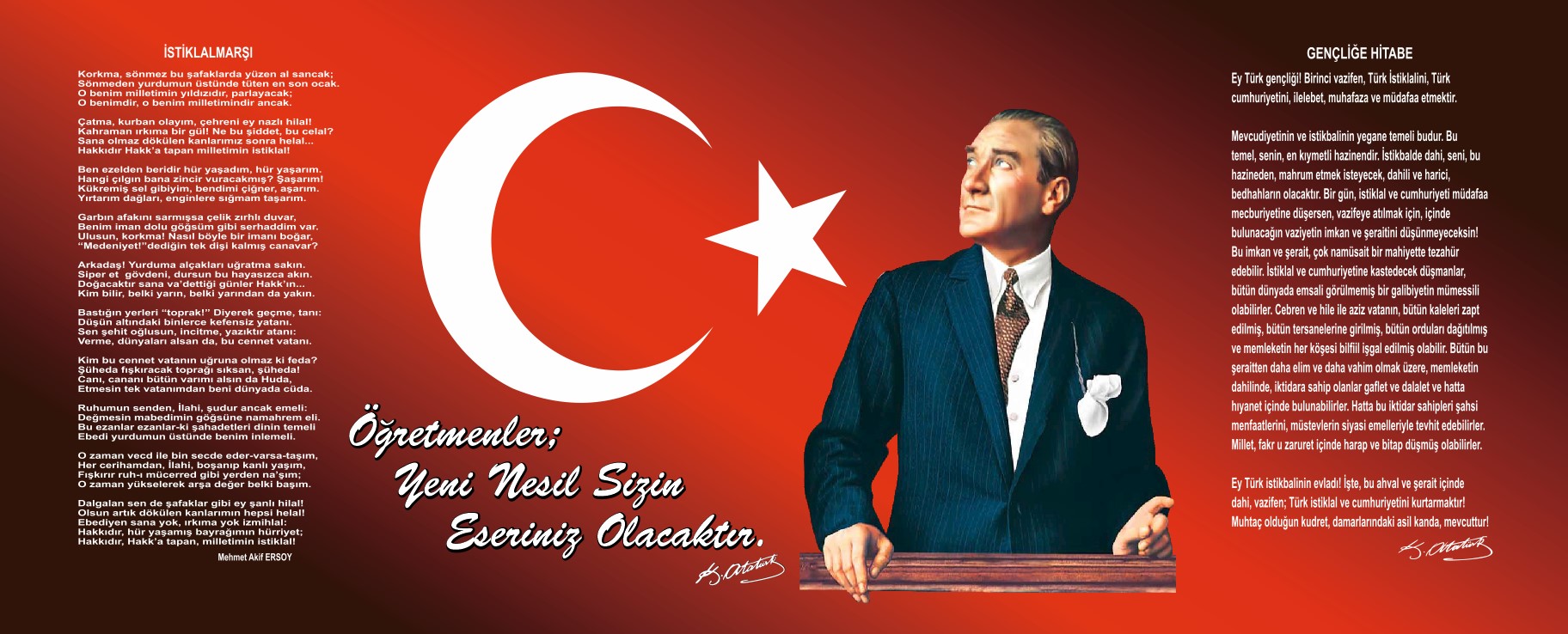 Sunuş*Okulumuz misyon, vizyon stratejik planı ile daha iyi bir eğitim seviyesine ulaşması düşüncesi ile sürekli yenilenmeyi ve kalite kültürünü kendisine ilke edinmeyi amaçlamaktadır.   Kalite kültürü oluşturmak için eğitim-öğretim başta olmak üzere, insan kaynakları ve kurumsallaşma, sosyal faaliyetler, alt yapı, toplumla ilişkiler ve kurumlar arası ilişkileri kapsayan 2019-2023 Stratejik Planı hazırlanmıştır.  Şair Nefi Ortaokulu olarak en büyük amacımız yalnızca liseye gençler yetiştirmek değil girdikleri her türlü ortamda çevredekilere ışık tutan, hayata hazır, hayatı aydınlatan bizleri daha da ileriye götürecek gençler yetiştirmektir. İdare ve öğretmen kadrosuyla bizler çağa ayak uydurmuş, yeniliklere açık, Türkiye Cumhuriyetini daha da yükseltecek gençler yetiştirmeyi ilke edinmiş bulunmaktayız.   Bu nedenle; Şair Nefi Ortaokulu Stratejik planlama çalışmasına önce durum tespiti, yani okulun SWOT Analizi yapılarak başlanmıştır. SWOT Analizi tüm idari personel ve öğretmenlerin katılımı ile uzun süren bir çalışma sonucu ilk şeklini almış, varılan genel sonuçların sadeleştirilmesi ise okul yönetimi ile öğretmenlerden oluşan kurul tarafından yapılmıştır. Daha sonra SWOT sonuçlarına göre Stratejik Planlama aşamasına geçilmiştir. Bu süreçte okulun amaçları, hedefleri, hedeflere ulaşmak için gerekli stratejiler, eylem planı ve sonuçta başarı veya başarısızlığın göstergeleri ortaya konulmuştur. Denilebilir ki SWOT Analizi bir kilometre taşıdır. Okulumuzun bugünkü resmidir ve stratejik planlama ise bugünden yarına nasıl hazırlanmamız gerektiğine dair resmi bir belgedir. Stratejik planda belirlenen hedeflerimizi ne ölçüde gerçekleştirdiğimiz, plan dönemi içindeki her yıl sonunda gözden geçirilecek ve gereken revizyonlar yapılacaktır. Şair Nefi Ortaokulu Stratejik Planı (2019-2023) de belirlenen amaç ve hedeflere ulaşmamızın okulumuzun gelişme ve kurumsallaşma süreçlerine önemli katkılar sağlayacağına inanmaktayız. Bu bağlamda ekip çalışması ve takım ruhu önem kazanmıştır. Okulumuzun da gelecek hedeflerine ulaşması tüm paydaşlarımızın desteği ve katkısı ile mümkün olacaktır. Stratejik Planın hazırlanmasında emeği geçen stratejik plan ekibine teşekkür ediyorum .                                                                                                                                             Hasan Basri ÖZCANOkul MüdürüİçindekilerSunuş	3İçindekiler	4BÖLÜM I: GİRİŞ ve PLAN HAZIRLIK SÜRECİ	5BÖLÜM II: DURUM ANALİZİ	6Okulun Kısa Tanıtımı *	6Okulun Mevcut Durumu: Temel İstatistikler	7PAYDAŞ ANALİZİ	12GZFT (Güçlü, Zayıf, Fırsat, Tehdit) Analizi	14Gelişim ve Sorun Alanları	16BÖLÜM III: MİSYON, VİZYON VE TEMEL DEĞERLER	19MİSYONUMUZ *	19VİZYONUMUZ *	19TEMEL DEĞERLERİMİZ *	19BÖLÜM IV: AMAÇ, HEDEF VE EYLEMLER	21TEMA I: EĞİTİM VE ÖĞRETİME ERİŞİM	21TEMA II: EĞİTİM VE ÖĞRETİMDE KALİTENİN ARTIRILMASI	24TEMA III: KURUMSAL KAPASİTE	28V. BÖLÜM: MALİYETLENDİRME	32EKLER:	34BÖLÜM I: GİRİŞ ve PLAN HAZIRLIK SÜRECİ2019-2023 dönemi stratejik plan hazırlanması süreci Üst Kurul ve Stratejik Plan Ekibinin oluşturulması ile başlamıştır. Ekip tarafından oluşturulan çalışma takvimi kapsamında ilk aşamada durum analizi çalışmaları yapılmış ve durum analizi aşamasında paydaşlarımızın plan sürecine aktif katılımını sağlamak üzere paydaş anketi, toplantı ve görüşmeler yapılmıştır. Durum analizinin ardından geleceğe yönelim bölümüne geçilerek okulumuzun amaç, hedef, gösterge ve eylemleri belirlenmiştir. Çalışmaları yürüten ekip ve kurul bilgileri altta verilmiştir.STRATEJİK PLAN ÜST KURULUBÖLÜM II: DURUM ANALİZİDurum analizi bölümünde okulumuzun mevcut durumu ortaya konularak neredeyiz sorusuna yanıt bulunmaya çalışılmıştır. Bu kapsamda okulumuzun kısa tanıtımı, okul künyesi ve temel istatistikleri, paydaş analizi ve görüşleri ile okulumuzun Güçlü Zayıf Fırsat ve Tehditlerinin (GZFT) ele alındığı analize yer verilmiştir.Okulun Kısa Tanıtımı :    ŞAİR NEFİ ORTAOKULU                         Şair Nefi Ortaokulu Rabia Ana Mah. Değirmi 3 Sok. üzerinde olup    1932-1935 yıllarında İdadi (lise)     1936-1939 yıllarında Muhallim Mektebi    1939-1958 yıllarında Kız Ortaokulu     1958 yılında Atatürk üniversitesi olarak hizmet vermiş sonra yeniden Kız Ortaokulu     1972 yılından itibaren Müstakil Ortaokul olarak Şair Nefi adıyla hizmet vermektedir.     1997 yılında İlköğretim okulu olmuştur.     2012 yılında ise tekrar ortaokul olmuştur.     2019 yılı Ocak ayından itibaren mevcut yeni binasına taşınmıştır.     2019-2020 Eğitim Öğretim yılında ana sınıfları hizmete açılmıştır.      Okulumuz 5500  m2 alan içerisinde faaliyet göstermektedir. Okulumuzda 18 derslik( 2 derslik ana sınıfı), 2 zümre öğretmen odası, 1 kütüphane, 1 Robotik Kodlama Sınıfı, 1 müzik odası, 1 görsel sanatlar odası, 1 konferans salonu, 2 destek eğitim odası, 1 fen laboratuarı,  2 rehberlik servisi, 1 müdür odası, 2 müdür yardımcısı odası, 1 memur odası etkin olarak kullanılmaktadır.      Okulumuz öğrenci mevcudu 509 olup normal eğitim yapılmaktadır.Okulun Mevcut Durumu: Temel İstatistiklerOkul KünyesiOkulumuzun temel girdilerine ilişkin bilgiler altta yer alan okul künyesine ilişkin tabloda yer almaktadır.Temel Bilgiler Tablosu- Okul Künyesi Çalışan BilgileriOkulumuzun çalışanlarına ilişkin bilgiler altta yer alan tabloda belirtilmiştir.Çalışan Bilgileri Tablosu*Okulumuz Bina ve Alanları	Okulumuzun binası ile açık ve kapalı alanlarına ilişkin temel bilgiler altta yer almaktadır.Okul Yerleşkesine İlişkin Bilgiler Sınıf ve Öğrenci Bilgileri	Okulumuzda yer alan sınıfların öğrenci sayıları alttaki tabloda verilmiştir.*Sınıf sayısına göre istenildiği kadar satır eklenebilir.Donanım ve Teknolojik KaynaklarımızTeknolojik kaynaklar başta olmak üzere okulumuzda bulunan çalışır durumdaki donanım malzemesine ilişkin bilgiye alttaki tabloda yer verilmiştir.Teknolojik Kaynaklar TablosuGelir ve Gider BilgisiOkulumuzun genel bütçe ödenekleri, okul aile birliği gelirleri ve diğer katkılarda dâhil olmak üzere gelir ve giderlerine ilişkin son iki yıl gerçekleşme bilgileri alttaki tabloda verilmiştir.PAYDAŞ ANALİZİKurumumuzun temel paydaşları öğrenci, veli ve öğretmen olmakla birlikte eğitimin dışsal etkisi nedeniyle okul çevresinde etkileşim içinde olunan geniş bir paydaş kitlesi bulunmaktadır. Paydaşlarımızın görüşleri anket, toplantı, dilek ve istek kutuları, elektronik ortamda iletilen önerilerde dâhil olmak üzere çeşitli yöntemlerle sürekli olarak alınmaktadır.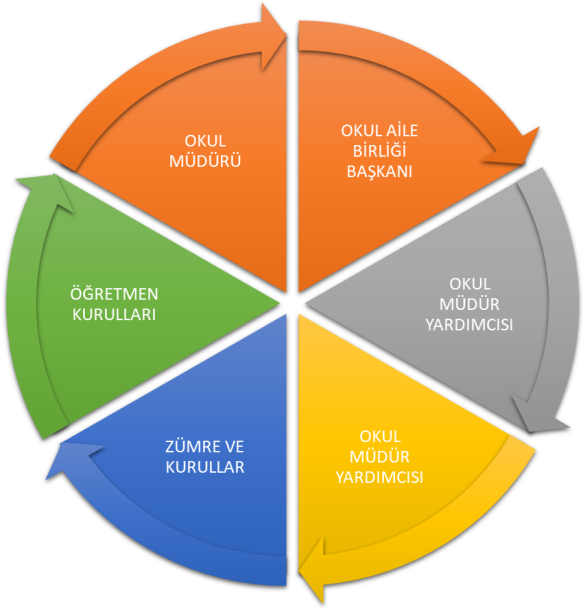 Paydaş anketlerine ilişkin ortaya çıkan temel sonuçlara altta yer verilmiştir * : Öğrenci Anketi Sonuçları:Öğrenclerin genel olarak okulda kendilerini güvende hissediyorlarOkulun gelen temizliğinden memnunlarOkul kantininin güvenli olduğu kanaatindelerSosyal faaliyetleri biraz daha fazla olması isteğindelerÖğretmen Anketi Sonuçları:Okulun güvenli bir ortam olduğuTemizlik ve hijyenin gayet başarılı yürüdüğüOkul Yönetici uyumunun yeterli düzeyde olduğu Okul imkanlarının gayet güzel olduğuAraç ve gereç ihtiyacının karşılandığı kanaatindedirlerVeli Anketi Sonuçları:Okul çalışanları ile rahat görüşülebildiğiÖğrenci ile ilgili bilgilerin zamanında öğrenilebildiğiOkul rehberlik hizmetlerinin gayet başarılı yürüdüğüOkul güvenliğinin sağlandığıOkulun teknik yönden gayet yeterli olduğuSanatsal ve kültürel faaliyetlerin biraz daha önemsenmesi gerektiği kanaatindedirlerGZFT (Güçlü, Zayıf, Fırsat, Tehdit) Analizi *Okulumuzun temel istatistiklerinde verilen okul künyesi, çalışan bilgileri, bina bilgileri, teknolojik kaynak bilgileri ve gelir gider bilgileri ile paydaş anketleri sonucunda ortaya çıkan sorun ve gelişime açık alanlar iç ve dış faktör olarak değerlendirilerek GZFT tablosunda belirtilmiştir. Dolayısıyla olguyu belirten istatistikler ile algıyı ölçen anketlerden çıkan sonuçlar tek bir analizde birleştirilmiştir.Kurumun güçlü ve zayıf yönleri donanım, malzeme, çalışan, iş yapma becerisi, kurumsal iletişim gibi çok çeşitli alanlarda kendisinden kaynaklı olan güçlülükleri ve zayıflıkları ifade etmektedir ve ayrımda temel olarak okul müdürü/müdürlüğü kapsamından bakılarak iç faktör ve dış faktör ayrımı yapılmıştır. İçsel Faktörler *Güçlü YönlerZayıf YönlerDışsal Faktörler *FırsatlarTehditler Gelişim ve Sorun AlanlarıGelişim ve sorun alanları analizi ile GZFT analizi sonucunda ortaya çıkan sonuçların planın geleceğe yönelim bölümü ile ilişkilendirilmesi ve buradan hareketle hedef, gösterge ve eylemlerin belirlenmesi sağlanmaktadır. Gelişim ve sorun alanları ayrımında eğitim ve öğretim faaliyetlerine ilişkin üç temel tema olan Eğitime Erişim, Eğitimde Kalite ve kurumsal Kapasite kullanılmıştır. Eğitime erişim, öğrencinin eğitim faaliyetine erişmesi ve tamamlamasına ilişkin süreçleri; Eğitimde kalite, öğrencinin akademik başarısı, sosyal ve bilişsel gelişimi ve istihdamı da dâhil olmak üzere eğitim ve öğretim sürecinin hayata hazırlama evresini; Kurumsal kapasite ise kurumsal yapı, kurum kültürü, donanım, bina gibi eğitim ve öğretim sürecine destek mahiyetinde olan kapasiteyi belirtmektedir.Gelişim ve sorun alanlarına ilişkin GZFT analizinden yola çıkılarak saptamalar yapılırken yukarıdaki tabloda yer alan ayrımda belirtilen temel sorun alanlarına dikkat edilmesi gerekmektedir.Gelişim ve Sorun AlanlarımızBÖLÜM III: MİSYON, VİZYON VE TEMEL DEĞERLEROkul Müdürlüğümüzün Misyon, vizyon, temel ilke ve değerlerinin oluşturulması kapsamında öğretmenlerimiz, öğrencilerimiz, velilerimiz, çalışanlarımız ve diğer paydaşlarımızdan alınan görüşler, sonucunda stratejik plan hazırlama ekibi tarafından oluşturulan Misyon, Vizyon, Temel Değerler; Okulumuz üst kurulana sunulmuş ve üst kurul tarafından onaylanmıştır.MİSYONUMUZ *Okulumuzda çalışan personele ve öğrencilerimize nitelikli eğitim-öğretim hizmeti verebilmek için; bilimsel verilerin ışığında planlamalar yapmak, süregelen eğitim-öğretim faalietlerini günün şartlarına göre geliştirmek, denetlemek ve değerlendirmek.VİZYONUMUZ *Sesinin gücünü paydaşlarından alan, tüm paydaşlarıyla mutlu, ulusal ve bölgesel alanda öncü, yetiştirdiği bireylerle geleceği şekillendiren bir kurum olmak.TEMEL DEĞERLERİMİZ *1) Yöneltme, Yerleştirme ve Başarı2) Zorunlu Eğitim ve Öğretim Hakkı3) Fırsat ve İmkan Eşitliği4) Her Yerde Eğitim5) Bilimsellikle Çevresellik6) Planlılık7) Atatürk İlke ve İnkılapları ile Atatürk Milliyetçiliği8) Demokrasi Bilincinin Geliştirilmesi9) Okul ve Ailenin İş Birliği10) Uyumluluk11) Evrensel ve bilimsel ilkeler doğrultusundaki yeniliklere açığız12) Hayat boyu eğitimin destekçisiyiz13) İş birliği ve takım çalışmasının önemine ve gereğine inanırız14) Karar alma süreçlerine, paydaşların katılımını önemseriz.15) İnsana saygıya öncelik veririz.16) Takdir tanımada, liyakata öncelik veririz.17) Toplumsal sorumluluk ve duyarlılık bilinci ile çalışırız.18) Yaratıcılığı ve bireysel gelişimi destekleriz.19) Doğaya ve çevreye duyarlıyız.BÖLÜM IV: AMAÇ, HEDEF VE EYLEMLERAçıklama: Amaç, hedef, gösterge ve eylem kurgusu amaç Sayfa 16-17 da yer alan Gelişim Alanlarına göre yapılacaktır.Altta erişim, kalite ve kapasite amaçlarına ilişkin örnek amaç, hedef ve göstergeler verilmiştir.Erişim başlığında eylemlere ilişkin örneğe yer verilmiştir.TEMA I: EĞİTİM VE ÖĞRETİME ERİŞİMEğitim ve öğretime erişim okullaşma ve okul terki, devam ve devamsızlık, okula uyum ve oryantasyon, özel eğitime ihtiyaç duyan bireylerin eğitime erişimi, yabancı öğrencilerin eğitime erişimi ve hayat boyu öğrenme kapsamında yürütülen faaliyetlerin ele alındığı temadır.Stratejik Amaç 1: Kayıt bölgemizde yer alan çocukların okullaşma oranlarını artıran, öğrencilerin uyum ve devamsızlık sorunlarını gideren etkin bir yönetim yapısı kurulacaktır.  *** Stratejik Hedef 1.1.  Kayıt bölgemizde yer alan çocukların okullaşma oranları artırılacak ve öğrencilerin uyum ve devamsızlık sorunları da giderilecektir. *** Performans Göstergeleri Eylemler*TEMA II: EĞİTİM VE ÖĞRETİMDE KALİTENİN ARTIRILMASIEğitim ve öğretimde kalitenin artırılması başlığı esas olarak eğitim ve öğretim faaliyetinin hayata hazırlama işlevinde yapılacak çalışmaları kapsamaktadır. Bu tema altında akademik başarı, sınav kaygıları, sınıfta kalma, ders başarıları ve kazanımları, disiplin sorunları, öğrencilerin bilimsel, sanatsal, kültürel ve sportif faaliyetleri ile istihdam ve meslek edindirmeye yönelik rehberlik ve diğer mesleki faaliyetler yer almaktadır. Stratejik Amaç 2: Öğrencilerimizin gelişmiş dünyaya uyum sağlayacak şekilde donanımlı bireyler olabilmesi için eğitim ve öğretimde kalite artırılacaktır.Stratejik Hedef 2.1.  Öğrenme kazanımlarını takip eden ve velileri de sürece dâhil eden bir yönetim anlayışı ile öğrencilerimizin akademik başarıları ve sosyal faaliyetlere etkin katılımı artırılacaktır.(Akademik başarı altında: ders başarıları, kazanım takibi, üst öğrenime geçiş başarı ve durumları, karşılaştırmalı sınavlar, sınav kaygıları gibi akademik başarıyı takip eden ve ölçen göstergeler,Sosyal faaliyetlere etkin katılım altında: sanatsal, kültürel, bilimsel ve sportif faaliyetlerin sayısı, katılım oranları, bu faaliyetler için ayrılan alanlar, ders dışı etkinliklere katılım takibi vb  ele alınacaktır.)Performans GöstergeleriEylemlerStratejik Hedef 2.2.  Etkin bir rehberlik anlayışıyla, öğrencilerimizi ilgi ve becerileriyle orantılı bir şekilde üst öğrenime veya istihdama hazır hale getiren daha kaliteli bir kurum yapısına geçilecektir. (Üst öğrenime hazır: Mesleki rehberlik faaliyetleri, tercih kılavuzluğu, yetiştirme kursları, sınav kaygısı vb,İstihdama Hazır: Kariyer günleri, staj ve işyeri uygulamaları, ders dışı meslek kursları vb ele alınacaktır.)Performans GöstergeleriEylemler*………………TEMA III: KURUMSAL KAPASİTEStratejik Amaç 3: Eğitim ve öğretim faaliyetlerinin daha nitelikli olarak verilebilmesi için okulumuzun kurumsal kapasitesi güçlendirilecektir. Stratejik Hedef 3.1.  (Kurumsal İletişim, Kurumsal Yönetim, Bina ve Yerleşke, Donanım, Temizlik, Hijyen, İş Güvenliği, Okul Güvenliği, Taşıma ve servis vb konuları ele alınacaktır.)Performans GöstergeleriEylemlerV. BÖLÜM: MALİYETLENDİRME2019-2023 Stratejik Planı Faaliyet/Proje Maliyetlendirme TablosuVI. BÖLÜM: İZLEME VE DEĞERLENDİRMEOkulumuz Stratejik Planı izleme ve değerlendirme çalışmalarında 5 yıllık Stratejik Planın izlenmesi ve 1 yıllık gelişim planın izlenmesi olarak ikili bir ayrıma gidilecektir. Stratejik planın izlenmesinde 6 aylık dönemlerde izleme yapılacak denetim birimleri, il ve ilçe millî eğitim müdürlüğü ve Bakanlık denetim ve kontrollerine hazır halde tutulacaktır.Yıllık planın uygulanmasında yürütme ekipleri ve eylem sorumlularıyla aylık ilerleme toplantıları yapılacaktır. Toplantıda bir önceki ayda yapılanlar ve bir sonraki ayda yapılacaklar görüşülüp karara bağlanacaktır. EKLER: Öğretmen, öğrenci ve veli anket örnekleri klasör ekinde olup okullarınızda uygulanarak sonuçlarından paydaş analizi bölümü ve sorun alanlarının belirlenmesinde yararlanabilirsiniz.Üst Kurul BilgileriÜst Kurul BilgileriEkip BilgileriEkip BilgileriAdı SoyadıUnvanıAdı SoyadıUnvanıHasan Basri ÖZCANOkul MüdürüMukaddem YAŞARBAŞMüdür YardımcısıMukaddem YAŞARBAŞMüdür YardımcısıYavuz AYYILDIZMüdür YardımcısıYavuz AYYILDIZMüdür YardımcısıOrhan GÜÇLÜBilişim Teknolojileri ÖğretmeniHülya ATICIMatematik ÖğretmeniNurcan ÇAĞLARRehber ÖğretmenŞerife ÖZDEMİROkul Aile Birliği BaşkanıMuhammet ZİREKRehber ÖğretmenArzu KESENOkul Aile Birl. Yönt. Kurl. ÜyesiAhmet AKANMatematik Öğretmeniİli:Erzurumİli:Erzurumİli:Erzurumİli:Erzurumİlçesi: Yakutiyeİlçesi: Yakutiyeİlçesi: Yakutiyeİlçesi: YakutiyeAdres: Rabia Ana Mah. Değirmi 3 Sok. No: 3Rabia Ana Mah. Değirmi 3 Sok. No: 3Rabia Ana Mah. Değirmi 3 Sok. No: 3Coğrafi Konum (link)*:Coğrafi Konum (link)*:…………………………. …………………………. Telefon Numarası: 0442 214 05 360442 214 05 360442 214 05 36Faks Numarası:Faks Numarası:0442 213 83 020442 213 83 02e- Posta Adresi:712362@meb.k12.tr712362@meb.k12.tr712362@meb.k12.trWeb sayfası adresi:Web sayfası adresi:www.sairnefi.meb.k12.trwww.sairnefi.meb.k12.trKurum Kodu:712362712362712362Öğretim Şekli:Öğretim Şekli:Tam GünTam GünOkulun Hizmete Giriş Tarihi : 1932Okulun Hizmete Giriş Tarihi : 1932Okulun Hizmete Giriş Tarihi : 1932Okulun Hizmete Giriş Tarihi : 1932Toplam Çalışan Sayısı *Toplam Çalışan Sayısı *3434Öğrenci Sayısı:Kız255255Öğretmen SayısıKadın1313Öğrenci Sayısı:Erkek254254Öğretmen SayısıErkek1818Öğrenci Sayısı:Toplam509509Öğretmen SayısıToplam3131Derslik Başına Düşen Öğrenci SayısıDerslik Başına Düşen Öğrenci SayısıDerslik Başına Düşen Öğrenci Sayısı:28Şube Başına Düşen Öğrenci SayısıŞube Başına Düşen Öğrenci SayısıŞube Başına Düşen Öğrenci Sayısı: 28Öğretmen Başına Düşen Öğrenci SayısıÖğretmen Başına Düşen Öğrenci SayısıÖğretmen Başına Düşen Öğrenci Sayısı:15Şube Başına 30’dan Fazla Öğrencisi Olan Şube SayısıŞube Başına 30’dan Fazla Öğrencisi Olan Şube SayısıŞube Başına 30’dan Fazla Öğrencisi Olan Şube Sayısı:2Öğrenci Başına Düşen Toplam Gider Miktarı*Öğrenci Başına Düşen Toplam Gider Miktarı*Öğrenci Başına Düşen Toplam Gider Miktarı*12Öğretmenlerin Kurumdaki Ortalama Görev SüresiÖğretmenlerin Kurumdaki Ortalama Görev SüresiÖğretmenlerin Kurumdaki Ortalama Görev Süresi6Unvan*ErkekKadınToplamOkul Müdürü ve Müdür Yardımcısı303Anasınıfı Öğretmeni044Branş Öğretmeni121732Rehber Öğretmen112İdari Personel101Yardımcı Personel224Güvenlik Personeli11Toplam Çalışan Sayıları202040Okul Bölümleri *Okul Bölümleri *Özel AlanlarVarYokOkul Kat Sayısı2Çok Amaçlı SalonxDerslik Sayısı18Çok Amaçlı SahaxDerslik Alanları (m2)KütüphanexKullanılan Derslik Sayısı18Fen LaboratuvarıxŞube Sayısı18Bilgisayar Laboratuvarıİdari Odaların Alanı (m2)120İş AtölyesiÖğretmenler Odası (m2)40Beceri AtölyesixOkul Oturum Alanı (m2)PansiyonxOkul Bahçesi (Açık Alan)(m2)2500Okul Kapalı Alan (m2)Sanatsal, bilimsel ve sportif amaçlı toplam alan (m2)Kantin (m2)Tuvalet SayısıDiğer (………….)SINIFIKızErkekToplamSINIFIKızErkekToplam5/A1015257/B1213255/B913227/C1216285/C1414288/A1314275/D1912318/B1614306/A1315288/C1511266/B1117288/D1214266/C1414288/E1813317/A1113248/F131326ANA SINIFI A71017ANA SINIFI B111021ANA SINIFI C11920ANA SINIFI D14418Akıllı Tahta Sayısı21TV Sayısı2Masaüstü Bilgisayar Sayısı6Yazıcı Sayısı4Taşınabilir Bilgisayar SayısıFotokopi Makinası Sayısı3Projeksiyon Sayısıİnternet Bağlantı Hızı95,95 mpsYıllarGelir MiktarıGider Miktarı201636003600201738803880ÖğrencilerSayglılarÇalışanlarDinamikVelilerBina ve YerleşkeAz katlı ve geniş alandaDonanımDonanım eksiği yokturBütçeYönetim SüreçleriYönetim şeffaf bir şekilde sağlanmaktadırİletişim Süreçleriİletişim kanalları devamlı işlemektedirvbÖğrencilerÖğrenci davranışları bazen zorlayıcı olmaktadır.ÇalışanlarÖğrenci profilinden kaynaklı zaman zaman motivasyon eksikliğiGeçici personel olmalarından dolayı okulu ve işi sahiplenemeleriVelilerBazı velilerin ilgi azlığıBina ve YerleşkeBina çevresinin boş olmasıDonanımBütçeZayıf okul aile birliği, ekonomik açıdan sıkıntılı okulYönetim SüreçleriVeli profilinden kaynaklı problemlerİletişim SüreçleriVeli ile iletişim kurulamamasıvbPolitikErzurum’un tanınmış okulunu eski günlerine getirmekEkonomikSosyolojikKentsel dönüşümle yapılan yeni binalarla aile profilinin değişme ihtimaliTeknolojikLaboratuar ve atölyelerimizMevzuat-YasalEkolojikPolitikOkulun yıllar içerisinde çevresel faktörlerden kaynaklı zayıflamasıEkonomikZayıf okul aile birliği , hiç olmayan destekSosyolojikYabancı uyruklu öğrencilerTeknolojikMevzuat-YasalEkolojikEğitime ErişimEğitimde KaliteKurumsal KapasiteOkullaşma OranıAkademik BaşarıKurumsal İletişimOkula Devam/ DevamsızlıkSosyal, Kültürel ve Fiziksel GelişimKurumsal YönetimOkula Uyum, OryantasyonSınıf TekrarıBina ve YerleşkeÖzel Eğitime İhtiyaç Duyan Bireylerİstihdam Edilebilirlik ve YönlendirmeDonanımYabancı ÖğrencilerÖğretim YöntemleriTemizlik, HijyenHayat boyu ÖğrenmeDers araç gereçleriİş Güvenliği, Okul GüvenliğiTaşıma ve servis 1.TEMA: EĞİTİM VE ÖĞRETİME ERİŞİM 1.TEMA: EĞİTİM VE ÖĞRETİME ERİŞİM1Burs alan öğrenci sayısı2Taşımalı eğitimi getirdiği sorunlar3Özel eğitime ihtiyacı olan öğrencilerin eğitimi4Yabancı uyruklu öğrencilerin eğitimi5Rehberlik hizmetlerinden yararlanma düzeyi6Yetişkin, ebeveyn eğitimindeki katılım oranı7Parçalanmış aile yapısındaki öğrenciler8Okul çevre ilişkileri9Orta öğretime geçiş sınav sistemi10Burs alan öğrenci sayısı2.TEMA: EĞİTİM VE ÖĞRETİMDE KALİTE2.TEMA: EĞİTİM VE ÖĞRETİMDE KALİTE1Öğrencilerin kitap okuma seviyesi, oranı2Sportif faaliyetler ve başarılar3Okul sağlığı ve hijyen çalışmaları4Bilimsel , sanatsal ve kültürel faaliyetler5Destekleme ve yetiştirme kursları6Bilgi ve iletişim teknolojisinin kullanımı ,okula yansıması7İngilizce öğretimindeki başarı durumu8Öğrenci davranışları9Değerlere yönelik davranış geliştirme10Özel eğitime ihtiyacı olan öğrencilere sunulan hizmet3.TEMA: KURUMSAL KAPASİTE3.TEMA: KURUMSAL KAPASİTE1Eğitim kadromuzun mesleki çalışmaları2Destek personeli istihdamı3Farkında lık yaratan çalışmaların ödüllendirilmesi4Sosyal,kültürel ve sportif çalışmaların yetersizliği5İç ve dış paydaşlarla etkin ve sürekli iletişim6Okul tanıtım , web sitesi basım , yayım faaliyetleri7Hayırsever ,eğitim gönüllüleri ile işbirliği8Özel eğitim desteği alacak öğrenciler için fiziki mekan9Yerel,ulusal kurum ve kuruluşlarla işbirliği10Paydaş görüş beklentilerinin değerlendirilmesiNoPERFORMANSGÖSTERGESİMevcutMevcutHEDEFHEDEFHEDEFHEDEFHEDEFHEDEFNoPERFORMANSGÖSTERGESİ2018201920192020202120222023PG.1.1.aKayıt bölgesindeki öğrencilerden okula kayıt yaptıranların oranı (%)40707090100100100PG.1.1.bİlkokul birinci sınıf öğrencilerinden en az bir yıl okul öncesi eğitim almış olanların oranı (%)(ilkokul)PG.1.1.c.Okula yeni başlayan öğrencilerden oryantasyon eğitimine katılanların oranı (%)85909095100100100PG.1.1.d.Bir eğitim ve öğretim döneminde 20 gün ve üzeri devamsızlık yapan öğrenci oranı (%)30252510555PG.1.1.e.Bir eğitim ve öğretim döneminde 20 gün ve üzeri devamsızlık yapan yabancı öğrenci oranı (%)45404030101010PG.1.1.f.Okulun özel eğitime ihtiyaç duyan bireylerin kullanımına uygunluğu (0-1)1111111PG.1.1.g.Hayatboyu öğrenme kapsamında açılan kurslara devam oranı (%) (halk eğitim)10202030303030PG.1.1.h.Hayatboyu öğrenme kapsamında açılan kurslara katılan kişi sayısı (sayı) (halkeğitim)408080150300300300NoEylem İfadesiEylem SorumlusuEylem Tarihi1.1.1.Kayıt bölgesinde yer alan öğrencilerin tespiti çalışması yapılacaktır.Okul Stratejik Plan Ekibi01 Eylül-20 Eylül1.1.2Devamsızlık yapan öğrencilerin tespiti ve erken uyarı sistemi için çalışmalar yapılacaktır.Müdür Yardımcısı 01 Eylül-20 Eylül1.1.3Devamsızlık yapan öğrencilerin velileri ile özel aylık  toplantı ve görüşmeler yapılacaktır.Rehberlik ServisiHer ayın son haftası1.1.4Okulun özel eğitime ihtiyaç duyan bireylerin kullanımının kolaylaşıtırılması için rampa ve asansör eksiklikleri tamamlanacaktır.Müdür YardımcısıMayıs 20191.1.5….1.1.61.1.71.1.81.1.91.1.10NoPERFORMANSGÖSTERGESİMevcutMevcutHEDEFHEDEFHEDEFHEDEFHEDEFHEDEFNoPERFORMANSGÖSTERGESİ2018201920192020202120222023PG.1.1.aAkademik Başarılar %40606080909595PG.1.1.bSosyal Faaliyetler%40606080909090PG.1.1.c.Ders dışı etkinlik katılım %40606080909090NoEylem İfadesiEylem SorumlusuEylem Tarihi1.1.1.Akademik başarı artırma çalışmasıMüdür yardımcısı1 Ekim- 1 Haziran1.1.2Sosyal faaliyet düzenlemeMüdür yardımcısıRehber öğretmenAra tatiller1.1.3Ders dışım etkinliklerMüdür yardımcısıRehber öğretmenBeden Eğitimi Öğretmeni1 Ekim- 6 Haziran1.1.4Resim kursuResim Öğretmeni1 Ekim- 6 Haziran1.1.5Müzik KursuMüzik Öğretmeni1 Ocak- 6 HaziranNoPERFORMANSGÖSTERGESİMevcutMevcutHEDEFHEDEFHEDEFHEDEFHEDEFHEDEFNoPERFORMANSGÖSTERGESİ2018201920192020202120222023PG.1.1.aMesleki Rehberlik %708585100100100100PG.1.1.bTercih kılavuzluğu %708585100100100100PG.1.1.c.Yetiştirme kursları %40757585909090NoEylem İfadesiEylem SorumlusuEylem Tarihi1.1.1.Kariyer günleriRehber Öğretmenler15 kasım-15 Aralık1.1.2Okul GezileriRehber Öğretmenler22 Aralık- 18 Ocak1.1.3Ders dışı kurslarResim ve Müzik öğretmenleri1 Ekim-6 Haziran1.1.41.1.5NoPERFORMANSGÖSTERGESİMevcutMevcutHEDEFHEDEFHEDEFHEDEFHEDEFHEDEFNoPERFORMANSGÖSTERGESİ2018201920192020202120222023PG.3.1.aTemizlik, Hijyen %85100100100100100100PG.3.2.bİş Güvenliği %90100100100100100100PG.3.3.c.Okul Güvenliği %90100100100100100100Taşıma ve servis  %80100100100100100100NoEylem İfadesiEylem SorumlusuEylem Tarihi1.1.1.Temizlik ve hijyen eğitimleriRehber Öğretmen Fen Bilimleri Öğretmeni 1 Eylül – 1 Temmuz1.1.2İş Güvenliği eğitim ve donatımOkul Müdürü ve Yardımcıları1 Eylül – 1 Temmuz1.1.3Okul Güvenliği ve diğer kurumlarla işbirliğiOkul Müdürü ve Yardımcıları – Nöbetçi öğretmenler1 Eylül – 1 Temmuz1.1.4Taşıma ve Servis işlemleriOkul Müdürü ve Yardımcıları – Nöbetçi öğretmenler1 Eylül – 1 Temmuz1.1.51.1.61.1.71.1.81.1.91.1.10Kaynak Tablosu20192020202120222023ToplamKaynak Tablosu20192020202120222023ToplamGenel Bütçe000000Valilikler ve Belediyelerin Katkısı000000Diğer (Okul Aile Birlikleri)5000600070008000900038000TOPLAM5000600070008000900038000